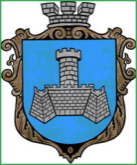 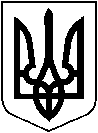 УКРАЇНАм. Хмільник    Вінницької областіР О З П О Р Я Д Ж Е Н Н ЯМІСЬКОГО ГОЛОВИВід 12 червня 2024р.                                                                                          № 294-р Про підготовку та проведення штабного тренування  з органами  управління Хмільницької міської субланкиХмільницької районної ланки Вінницької територіальної підсистеми єдиної державної системи цивільного захисту      У відповідності до вимог ст. 92 Кодексу цивільного захисту України, Закону України «Про правовий режим воєнного стану»,  у відповідності до протокольного рішення обласної комісії з питань техногенно-екологічної безпеки та надзвичайних ситуацій від 03.06.2024 року №12, протокольного рішення міської комісії з питань техногенно-екологічної безпеки та надзвичайних ситуацій від 10.06.2024 року №8, враховуючи лист Хмільницької районної військової адміністрації від 12.06.2024р. № 01-01-21-1351 щодо підготовки та проведення штабного тренування, з метою удосконалення злагодженості та оперативності в роботі органів управління та сил Хмільницької міської субланки Хмільницької районної ланки Вінницької територіальної підсистеми єдиної державної системи цивільного захисту під час виникнення надзвичайних ситуацій, пов’язаних з аваріями на об’єктах енергетики, водопостачання/водовідведення, а також катастрофічним затопленням, які виникли внаслідок воєнних дій, керуючись  ст. ст. 42, 59 Закону України «Про місцеве самоврядування в Україні»:      1. Затвердити План практичного відпрацювання (ділової гри) питань реагування на надзвичайні ситуації органів управління та сил цивільного захисту Хмільницької міської субланки Хмільницької районної ланки Вінницької територіальної підсистеми єдиної державної системи цивільного захисту (Додається).      2. Керівником тренування призначити заступника міського голови з питань діяльності виконавчих органів міської ради Сергія РЕДЧИКА.      3. Відділу цивільного захисту, оборонної роботи та взаємодії з правоохоронними органами міської ради (Коломійчук В.П.):      -  забезпечити підготовку та участь в проведенні штабного тренування з органами управління Хмільницької міської субланки Хмільницької районної ланки Вінницької територіальної підсистеми єдиної державної системи цивільного захисту 14.06.2024 року;      - підготувати та подати на затвердження Перелік учасників штабного тренування.      4. Місцем проведення штабного тренування визначити пункт органів управління цивільного захисту Хмільницької міської територіальної громади, зал засідань міської ради (об’єкти підприємств, установ Хмільницької міської територіальної громади у відповідності до Плану практичного відпрацювання).      5. Керівникам виконавчих органів Хмільницької міської ради забезпечити виконання доведених завдань визначених тематикою плану штабного тренування.       6. Рекомендувати учасникам штабного тренування визначити кількість працівників та необхідних засобів для проведення штабного тренування, розрахунки надати керівнику тренування.      7. Контроль за виконанням даного розпорядження залишаю за собою.     Міський голова                                                      Микола ЮРЧИШИН   С. Маташ   С. Редчик   В. Коломійчук    І. Литвиненко   Л. Денисюк   О. Олійник   Н. БуликоваДодаток                                                                         до розпорядження міського голови                                                                                                                                                                        від 12 червня 2024 року № 294-рПЛАНпрактичного відпрацювання (ділової гри) питань реагування на надзвичайні ситуації органів управління та сил цивільного захисту Хмільницької міської субланки Хмільницької районної ланки Вінницької територіальної підсистеми єдиної державної системи цивільного захистуТема: «Дії органів управління та сил цивільного захисту Хмільницької міської субланки Хмільницької районної ланки Вінницької територіальної підсистеми єдиної державної системи цивільного захисту під час виникнення надзвичайних ситуацій, пов’язаних з аваріями на об’єктах енергетики, водопостачання/водовідведення, а також катастрофічним затопленням, які виникли внаслідок воєнних дій».	Навчальні цілі: 	вдосконалення злагодженості та оперативності в роботі органів управління та сил цивільного захисту, органів забезпечення управління сил цивільного захисту з питань організації виконання завдань, передбачених плануючими документами Хмільницької міської субланки Хмільницької районної ланки Вінницької територіальної підсистеми єдиної державної системи цивільного захисту;	поглиблення знань, навичок і вмінь керівного складу органів управління та сил цивільного захисту з відпрацювання управлінських рішень, організації управління силами і засобами під час проведення аварійно-рятувальних та інших невідкладних робіт, а також їх всебічного забезпечення.Час проведення:  13:00 год. – 15:00 год.   14.06.2024р.         Місце проведення: зал засідань Хмільницької міської ради.        Загальна обстановка:        У зв’язку з військовою агресією російської федерації проти України, на підставі пропозиції Ради національної безпеки і оборони України, відповідно до пункту 20 частини першої статті 106 Конституції України, Закону України «Про правовий режим воєнного стану» в Україні введено правовий режим воєнного стану. Єдину державну систему цивільного захисту, її функціональні та територіальні підсистеми переведено у готовність до виконання завдань за призначенням в особливий період.Навчальна обстановка: російська федерація постійно здійснює системні ракетні обстріли об'єктів критичної інфраструктури на території України, у  тому числі Вінницької області. За даними повітряних сил Збройних сил України у повітряному просторі акваторії Азовського моря знаходяться 6 бортів ТУ-95 (носії крилатих ракет), 4 кораблі (носії крилатих ракет) в акваторії Чорного моря та пускові установки балістичних ракет на тимчасово окупованій території АР Крим, які готують масовий ракетний обстріл території України.ПОРЯДОК ВІДПРАЦЮВАННЯ ПРАКТИЧНИХ ЗАХОДІВМіський голова                                                                                       Микола ЮРЧИШИН№ з/пНавчальні питання (ввідні, практичні заходи) та час на їх відпрацюванняДії тих, хтонавчаєтьсяЗаходи, що проводяться керівництвом заняттяПерший практичний захід «Практичне відпрацювання (ділова гра) питання реагування на НС, пов'язаної з аваріями на об’єктах енергетики, водо-, газопостачання»Нарощування обстановки: Внаслідок обстрілу ворожими крилатими та балістичними ракетами розподіляючих та генеруючих об'єктів енергетики, що розташовані на території Хмільницької міської територіальної громади, що призвело до часткового (повного) знеструмлення споживачів (блекаут), припинення водо- та газопостачання.Тривалість: 60 хвилин (13:00 год. – 14:00 год.)Перший практичний захід «Практичне відпрацювання (ділова гра) питання реагування на НС, пов'язаної з аваріями на об’єктах енергетики, водо-, газопостачання»Нарощування обстановки: Внаслідок обстрілу ворожими крилатими та балістичними ракетами розподіляючих та генеруючих об'єктів енергетики, що розташовані на території Хмільницької міської територіальної громади, що призвело до часткового (повного) знеструмлення споживачів (блекаут), припинення водо- та газопостачання.Тривалість: 60 хвилин (13:00 год. – 14:00 год.)Перший практичний захід «Практичне відпрацювання (ділова гра) питання реагування на НС, пов'язаної з аваріями на об’єктах енергетики, водо-, газопостачання»Нарощування обстановки: Внаслідок обстрілу ворожими крилатими та балістичними ракетами розподіляючих та генеруючих об'єктів енергетики, що розташовані на території Хмільницької міської територіальної громади, що призвело до часткового (повного) знеструмлення споживачів (блекаут), припинення водо- та газопостачання.Тривалість: 60 хвилин (13:00 год. – 14:00 год.)Перший практичний захід «Практичне відпрацювання (ділова гра) питання реагування на НС, пов'язаної з аваріями на об’єктах енергетики, водо-, газопостачання»Нарощування обстановки: Внаслідок обстрілу ворожими крилатими та балістичними ракетами розподіляючих та генеруючих об'єктів енергетики, що розташовані на території Хмільницької міської територіальної громади, що призвело до часткового (повного) знеструмлення споживачів (блекаут), припинення водо- та газопостачання.Тривалість: 60 хвилин (13:00 год. – 14:00 год.)1.Призначення керівника робіт з ліквідації наслідків НСВідповідно до виду НС керівники спеціалізованих служб цивільного захисту пропонують та обговорюють варіанти кандидатури для призначення керівником робіт з ліквідації наслідків НС.Керівники спеціалізованих служб цивільного захисту колегіально приймають остаточні рішенняПредставник керівництва заняття надає відповідні пропозиції для коригування та відпрацювання правильних рішеньПредставник керівництва заняття оцінює правильність та повноту прийняття відповідного рішення2.Прогнозування обстановки, за напрямками діяльності Керівники спеціалізованих служб цивільного захисту в межах повноважень, за напрямками діяльності опрацьовують та надають пропозиції щодо негативних наслідків від НС.Керівники спеціалізованих служб цивільного захисту по черзі доповідають про прийняті рішенняПредставник керівництва заняття надає відповідні пропозиції для коригування та відпрацювання правильних рішень3.Відбір заінтересованих організацій, представники яких включаються до складу штабу з ліквідації наслідків НСКерівники спеціалізованих служб цивільного захисту з урахуванням виду НС та напрямку діяльності відпрацьовують пропозиції та по черзі доповідають про організації, представники яких повинні бути включені до складу штабу з ліквідації наслідків НС, а також розподіляють визначених представників по робочих групах штабу з ліквідації НСПредставник керівництва заняття надає відповідні пропозиції для коригування та відпрацювання правильних рішень.Представник керівництва заняття оцінює правильність та повноту прийняття відповідних рішень4.Взаємодія у складі штабу з ліквідації НС представників спеціалізованих служб цивільного захисту відповідно до повноваженьКерівники спеціалізованих служб цивільного захисту за напрямками діяльності:опрацьовують потреби щодо залучення необхідного обладнання, сил та засобів (у тому числі залучення матеріально-технічних резервів);опрацьовують можливості надання необхідного обладнання, сил та засобів;опрацьовують додаткові потреби пов'язані з залученням необхідного обладнання, сил та засобів (транспортування, логістика, налаштування тощо);опрацьовують питання щодо налагодження взаємодії на всіх рівнях до безпосередніх виконавців робіт з метою реалізації завдань з ліквідації наслідків НСПредставник керівництва заняття надає відповідні пропозиції для коригування та відпрацювання правильних рішень.Представник керівництва заняття оцінює правильність та повноту прийняття відповідних рішень5.Підготовка проєкту рішення керівника робіт з ліквідації наслідків НСВідповідно до відпрацьованих у п. 4 питань (загальні та додаткові потреби, можливості, взаємодія тощо) керівники спеціалізованих служб цивільного захисту за напрямками діяльності  опрацьовують пропозиції до проєкту рішення керівника робіт з ліквідації наслідків НС.Представник однієї зі спеціалізованих служб цивільного захисту, виконуючи роль  представника аналітичної робочої групи штабу з ліквідації НС, готує проєкт організаційно-розпорядчого документу з управління аварійно-рятувальними та іншими невідкладними роботамиПредставник керівництва заняття надає відповідні пропозиції для коригування та відпрацювання правильних рішень.Представник керівництва заняття оцінює правильність та повноту прийняття відповідних рішеньПредставник керівництва заняття надає відповідні пропозиції для коригування та відпрацювання правильних рішень.Представник керівництва заняття оцінює правильність та повноту відпрацьованого документуДругий практичний захід «Практичне відпрацювання (ділова гра) питання реагування на НС, пов'язаної з катастрофічним затопленням».Нарощування обстановки: Внаслідок обстрілу ворожими крилатими ракетами зруйновано гідроспоруду Сандрацької гідроелектростанція ЗЕА «Новосвіт».При прориві гідровузла Сандрацької гідроелектростанції ЗЕА «Новосвіт» в нижньому б'єфі нараховується 2 населених пункти, які можуть бути затоплені, а площа затоплення до 10 км2Тривалість: 60 хвилин (14:00 год. – 15:00 год.)Другий практичний захід «Практичне відпрацювання (ділова гра) питання реагування на НС, пов'язаної з катастрофічним затопленням».Нарощування обстановки: Внаслідок обстрілу ворожими крилатими ракетами зруйновано гідроспоруду Сандрацької гідроелектростанція ЗЕА «Новосвіт».При прориві гідровузла Сандрацької гідроелектростанції ЗЕА «Новосвіт» в нижньому б'єфі нараховується 2 населених пункти, які можуть бути затоплені, а площа затоплення до 10 км2Тривалість: 60 хвилин (14:00 год. – 15:00 год.)Другий практичний захід «Практичне відпрацювання (ділова гра) питання реагування на НС, пов'язаної з катастрофічним затопленням».Нарощування обстановки: Внаслідок обстрілу ворожими крилатими ракетами зруйновано гідроспоруду Сандрацької гідроелектростанція ЗЕА «Новосвіт».При прориві гідровузла Сандрацької гідроелектростанції ЗЕА «Новосвіт» в нижньому б'єфі нараховується 2 населених пункти, які можуть бути затоплені, а площа затоплення до 10 км2Тривалість: 60 хвилин (14:00 год. – 15:00 год.)Другий практичний захід «Практичне відпрацювання (ділова гра) питання реагування на НС, пов'язаної з катастрофічним затопленням».Нарощування обстановки: Внаслідок обстрілу ворожими крилатими ракетами зруйновано гідроспоруду Сандрацької гідроелектростанція ЗЕА «Новосвіт».При прориві гідровузла Сандрацької гідроелектростанції ЗЕА «Новосвіт» в нижньому б'єфі нараховується 2 населених пункти, які можуть бути затоплені, а площа затоплення до 10 км2Тривалість: 60 хвилин (14:00 год. – 15:00 год.)1.Призначення керівника робіт з ліквідації наслідків НСВідповідно до виду НС керівники спеціалізованих служб цивільного захисту пропонують та обговорюють варіанти кандидатури для призначення керівником робіт з ліквідації наслідків НС.Керівники спеціалізованих служб цивільного захисту колегіально приймають остаточні рішенняПредставник керівництва заняття надає відповідні пропозиції для коригування та відпрацювання правильних рішеньПредставник керівництва заняття оцінює правильність та повноту прийняття відповідного рішення2.Прогнозування обстановки, за напрямками діяльності Керівники спеціалізованих служб цивільного захисту в межах повноважень, за напрямками діяльності опрацьовують та надають пропозиції щодо негативних наслідків від НС.Керівники спеціалізованих служб цивільного захисту по черзі доповідають про прийняті рішенняПредставник керівництва заняття надає відповідні пропозиції для коригування та відпрацювання правильних рішень3.Відбір заінтересованих організацій, представники яких включаються до складу штабу з ліквідації наслідків НСКерівники спеціалізованих служб цивільного захисту з урахуванням виду НС та напрямку діяльності відпрацьовують пропозиції та по черзі доповідають про організації, представники яких повинні бути включені до складу штабу з ліквідації наслідків НС, а також розподіляють визначених представників по робочих групах штабу з ліквідації НС Представник керівництва заняття надає відповідні пропозиції для коригування та відпрацювання правильних рішень.Представник керівництва заняття оцінює правильність та повноту прийняття відповідних рішень4.Взаємодія у складі штабу з ліквідації НС представників спеціалізованих служб цивільного захисту відповідно до повноваженьКерівники спеціалізованих служб цивільного захисту за напрямками діяльності:опрацьовують потреби щодо залучення необхідного обладнання, сил та засобів (у тому числі залучення матеріально-технічних резервів);опрацьовують можливості надання необхідного обладнання, сил та засобів;опрацьовують додаткові потреби пов'язані з залученням необхідного обладнання, сил та засобів (транспортування, логістика, налаштування тощо);опрацьовують питання щодо налагодження взаємодії на всіх рівнях до безпосередніх виконавців робіт з метою реалізації завдань з ліквідації наслідків НСПредставник керівництва заняття надає відповідні пропозиції для коригування та відпрацювання правильних рішень.Представник керівництва заняття оцінює правильність та повноту прийняття відповідних рішень5.Підготовка проєкту рішення керівника робіт з ліквідації наслідків НСВідповідно до відпрацьованих у п. 4 питань (загальні та додаткові потреби, можливості, взаємодія тощо) керівники спеціалізованих служб цивільного захисту за напрямками діяльності  опрацьовують пропозиції до проєкту рішення керівника робіт з ліквідації наслідків НС.Представник однієї зі спеціалізованих служб цивільного захисту, виконуючи роль  представника аналітичної робочої групи штабу з ліквідації НС, готує проєкт організаційно-розпорядчого документу з управління аварійно-рятувальними та іншими невідкладними роботамиПредставник керівництва заняття надає відповідні пропозиції для коригування та відпрацювання правильних рішень.Представник керівництва заняття оцінює правильність та повноту прийняття відповідних рішеньПредставник керівництва заняття надає відповідні пропозиції для коригування та відпрацювання правильних рішень.Представник керівництва заняття оцінює правильність та повноту відпрацьованого документу